                                                                                          Утверждено  протоколом собрания местного сообщества\ПРОГРАММА РАЗВИТИЯ МЕСТНОГО СООБЩЕСТВАБесбидаикского сельского округа(наименование города районного значения, села, поселка, сельского округа)Астраханского района Акмолинской области(наименование района и области)НА 2020-2022 ГОДЫРазработчик: ГУ «Аппарат акима Бесбидаикского сельского округа  Астраханского района»ОБЩЕЕ ОПИСАНИЕII. АНАЛИЗ ТЕКУЩЕЙ СИТУАЦИИ2.1 Развитие Бесбиаиского сельского округа Астраханского района Акмолинской областиНАСЕЛЕНИЕПрограмма развития местного сообщества на 2020-2022 годы (далее - Программа) предусмотрена для обеспечения благоприятных условий для сельского населения и жителей близлежащих населенных пунктов Бесбидаикского сельского округа.Население на 1 января 2019 года составляет 250 человек. Согласно данных за пятилетний период:Численность населения с 2015 года снизилась на 31 человек, что составляет 15 %.Средняя рождаемость за данный период составляет 11 детей, смертность – 16 человек.Отрицательно Сальдо миграции за анализируемый период  составило 76 , выбытие с территории сельского округа в основном за пределы Республики Казахстан, в страны дального зарубежья, часть по области, по Казахстану.Одним из основных причин переезда населения называется возвращение на этническую родину: в Германию. Миграция молодежи связана с поиском работы или на учебу проходит в основном в соседние области Казахстана и Россию.Численность экономически активного населения с 2016 года снизилась на 2 человека,  количество пенсионеров в среднем 44 человек. Количество молодежи уменьшилось на 8 человек или на 11,4%. СЕЛЬСКОЕ ХОЗЯЙСТВОПо сельскому округу зарегистрировано 3 ТОО и 23 КХ, 2 индивидуальных предпринимателей. Растениеводство - основной вид деятельности сельхозпредприятий округа. Все сельхозпредприятий оснащены новой современной техникой. Крестьянские хозяйства работают на старой технике. ПРЕДПРИНИМАТЕЛЬСТВОВ округе зарегистрировано 2 субъектов малого предпринимательства.      	Наибольший удельный вес в предпринимательстве занимают субъекты  торговли. Промышленных предприятий в округе нет.СОЦИАЛЬНАЯ СФЕРАВ социальной сфере работают ГУ «Аппарат акима Бесбидаикского сельского округа», Степновская основная школа на 240 мест, количество учащихся 38.  При школе функционирует мини-центр, 7 детей. Количество работающих в социальной сфере составляет 30 человек. Для уменьшения количества безработных и самозанятых в округе ведется постоянный контроль за заполнением вакансий, использование Государственной Программы поддержки занятости населения, организация общественных работ, молодежной практики, социальных рабочих мест, обучение на краткосрочных курсах. Низкая образованность населения не позволяет закрывать возникающие вакансии в полном объеме или соответствующими квалифицированными кадрами, что также отрицательно влияет на текучесть кадров и производительность труда. Сфера ЖКХВОДОСНАБЖЕНИЕВодообеспечение населения и хозяйствующих субъектов привозная.  Вода для жителей округа предоставляется бесплатно.ГАЗОСНАБЖЕНИЕПоставка газа потребителям производится фирмой «Жігер газ».ЭЛЕКТРОСНАБЖЕНИЕЭлектроснабжение обеспечивает АО «АРЭК – энергосбыт». В с. Степное установлены 1 линия освещения, улица Орталық.  В 2018 году были установлены 5 фонарей за счет средств КСН МСУПЕРЕВОЗКИГрузоперевозки в сельском округе обеспечиваются силами хозяйствующих субъектов, пассажироперевозки осуществляются частным извозом.БЛАГОУСТРОЙСТВОРабота по благоустройству территории сельского округа ведется постоянно: установлены контейнеры для сбора мусора возле магазинов, проводятся субботники по очистке территории, проводится покос травы и сорной растительности, побелка, обрезка и кронирование деревьев. Вывозка стихийных свалок и навоза осуществляется техникой сельхозформирования.  Жителями округа проводятся замена и ремонт заборов, очистка прилегающей к домам территории. В 2019 году проведена высадка порядка 10 деревьев и кустарников на территории  административных зданий, проведена высадка цветов.АВТОМОБИЛЬНЫЕ ДОРОГИ И ВНУТРИПОСЕЛКОВЫЕ ДОРОГИРасстояние до районного центра село Астраханка – 55 км. От село Степное до с. Новочеркасское– дорога республиканского значения. Дорога находится в удовлетворительном состоянии. Протяженность внутрипоселковых дорог –составляет 17 км. Дороги находится в удовлетворительном состоянии. 2.2 Проблемные вопросы и рискиТребуется капитальный ремонт здания Степновской основной школы  в т.ч. капитальный ремонт кровли. Требуются специалисты в школу. 	- Благоустройство и озеленение.Улучшение санитарно-эпидемиологического состояния территории сельского округа, привлечение жителей к участию в решении проблем благоустройства). Необходимо средства на узаконение полигонов ТБО.	-Снижение доли самозанятых.         (Повышение доходов населения путём содействия устойчивой и продуктивной занятости, вовлечение в продуктивную занятость самостоятельно занятого, безработного и малообеспеченного населения, развитие кадрового потенциала, обучение).         -Содержание собак.Неконтролируемое содержание собак жителями округа приводит к постоянной проблеме. Возникают вопросы по отлову и уничтожению собак.III. ПЛАН МЕРОПРИЯТИЙ ПО РЕАЛИЗАЦИИ ПРОГРАММЫ РАЗВИТИЯ МЕСТНОГО СООБЩЕСТВАПримечание: Ответственным за реализацию вышеуказнных мероприятий является ГУ «Аппарат акима Бесбидаикского сельского округа Астраханского района».Наименование программыПрограмма развития Бесбидаикского сельского округа Астраханского района Акмолинской области на 2020-2022 годыОсновные характеристики города районного значения, села, поселка, сельского округа-период образования города районного значения, села, поселка, сельского округа;- Бесбидаикский сельский округ образован в 2002 году на базе Степновского сельской администраций.-численность населения;- Численность населения на 1 января 2019 года составляет  250 человек.-количество и наименование сел, которые входят в состав сельского округа;- В сельском округе один населенный пункт: Степное – центральная усадьба. Территория Бесбидаикского сельского округа – 3252,0 кв. километров-дата образования собрания местного сообщества и срок на который они делигированы;- Собрание местного сообщества избрано на раздельных сходах в феврале-месяце 2018 года, сроком на 4 года.-количество членов собрания местного сообщества.- Количество членов собрания местного сообщества 5 человек.годЧисленность населения на 1 январяс. Степноес. БесбидаикРодилосьУмерлоПрибылоВыбылоСальдо миграции20152362033303027-272016242209334160-620172202021824250-252018241236535140-14201925025002334-4годЧисленность экономически активного населения на 1 январязанятыеИз них самозанятыебезработныеПенсионерыМолодежь от 16 до 30 лет20161981932444627201719619212248252018156152102372020191961921024819№НаименованиеФ.И.О. руководителя(га)Количество работающихТОО «КДК-Грейн»Курбанов Даулет Касенович32534 (растениеводство)50ТОО «Кайнар-Агро»Паскалиди Валерий Юрьевич8784 (растениеводство)25ТОО «Темирлан»Оразбаев Нариман Оразбаевич2241 (растениеводство)20КХ «Азат»Альжанов Кайрат Егизбаевич236(выращивание зерновых)1КХ  «Низамова»Низамова Наталья401(выращивание зерновых)1КХ «Виктория»Боридко Александр Иванович449 (выращивание зерновых)1КХ  «Жиеналин»Жиеналин Армия Таукенович531(выращивание зерновых)1КХ «Жуматаева»Жуматаева Жанат Каматаевна 472 (растениеводство)1КХ «Жаканов»Жаканов Жакия354 (растениеводство)1КХ «Кендирбаев»Кендирбаев Канат Адилханович397 (растениеводство)1КХ «Мадуахасов»Мадуахасов Кайрат Нургалиевич118 (растениеводство)1КХ «Маймаков»Маймаков Рысбай Сальменович59 (растениеводство)1КХ «Мазурок»Мазурок Виталий Петрович236 (растениеводство)1КХ «Малыгин»Малыгин Алексей Анатольиевич118 (растениеводство)1КХ «Мухатаев»Мухатаев Саттар 552 (растениеводство)1КХ «Оразбаев»Оразбаев Нариман Жумабаевич2813 (растениеводство)1КХ «Наубетов»Наубетов Рашид Кабдуалиевич354 (растениеводство)1КХ «Отегенов»Отегенов Ержан Кахарманович500 (растениеводство)1К-КХ «Паскалиди»Паскалиди Валерий Юрьевич3228 (растениеводство)1КХ « Сагадатов»Сагадатов Сыздык Баубекович1035 (растениеводство)1КХ «Сагадатов»Сагадатов Куаныш Казизович354 (растениеводство)1КХ«Рассвет»Экажев Тимур Магомедович3037 (растениеводство)1КХ «Жангожин»Жангожин Серик Кампитович118 (растениеводство)1КХ «Мустафин»Мустафин Руслан Серикович118 (растениеводство)1КХ «Пельцер»Пельцер Валерий Александрович131 (растениеводство)1КХ «М-Агро»Медведев Яков Тихонович1205 (растениеводство)1№П-пФ.И.О. предпринимателяКоличество магазинов или вид деятельностиКол-во работающих1.Жаканова Алтын Джусупбековна112.Клименко Сергей Анатольевич11№Наименование мероприятияФорма завершенияОбъем финансирования (тыс.тенге)Источник финансирования Сроки реализации123456I.ОБРАЗОВАНИЕI.ОБРАЗОВАНИЕI.ОБРАЗОВАНИЕI.ОБРАЗОВАНИЕI.ОБРАЗОВАНИЕI.ОБРАЗОВАНИЕ1.1Капитальный ремонт Степновского ОШ2020-2021II. СОЦИАЛЬНАЯ ПОМОЩЬ И СОЦИАЛЬНОЕ ОБЕСПЕЧЕНИЕII. СОЦИАЛЬНАЯ ПОМОЩЬ И СОЦИАЛЬНОЕ ОБЕСПЕЧЕНИЕII. СОЦИАЛЬНАЯ ПОМОЩЬ И СОЦИАЛЬНОЕ ОБЕСПЕЧЕНИЕII. СОЦИАЛЬНАЯ ПОМОЩЬ И СОЦИАЛЬНОЕ ОБЕСПЕЧЕНИЕII. СОЦИАЛЬНАЯ ПОМОЩЬ И СОЦИАЛЬНОЕ ОБЕСПЕЧЕНИЕII. СОЦИАЛЬНАЯ ПОМОЩЬ И СОЦИАЛЬНОЕ ОБЕСПЕЧЕНИЕ2.1Привлечение населения по программе «Развитие продуктивной занятости и массового предпринимательства»Республиканский бюджет2020-2022 гг.III. ЖИЛИЩНО-КОММУНАЛЬНОЕ ХОЗЯЙСТВОIII. ЖИЛИЩНО-КОММУНАЛЬНОЕ ХОЗЯЙСТВОIII. ЖИЛИЩНО-КОММУНАЛЬНОЕ ХОЗЯЙСТВОIII. ЖИЛИЩНО-КОММУНАЛЬНОЕ ХОЗЯЙСТВОIII. ЖИЛИЩНО-КОММУНАЛЬНОЕ ХОЗЯЙСТВОIII. ЖИЛИЩНО-КОММУНАЛЬНОЕ ХОЗЯЙСТВО3.1Текущий ремонт подъездной дороги села Степное2020-2022 гг.IV. БЛАГОУСТРОЙСТВОIV. БЛАГОУСТРОЙСТВОIV. БЛАГОУСТРОЙСТВОIV. БЛАГОУСТРОЙСТВОIV. БЛАГОУСТРОЙСТВОIV. БЛАГОУСТРОЙСТВО4.1Обустройство территории села новыми насаждениями2022 годV.ПРОЧИЕ V.ПРОЧИЕ V.ПРОЧИЕ V.ПРОЧИЕ V.ПРОЧИЕ V.ПРОЧИЕ 5.1Отлов бродячих животных2020-2022 года 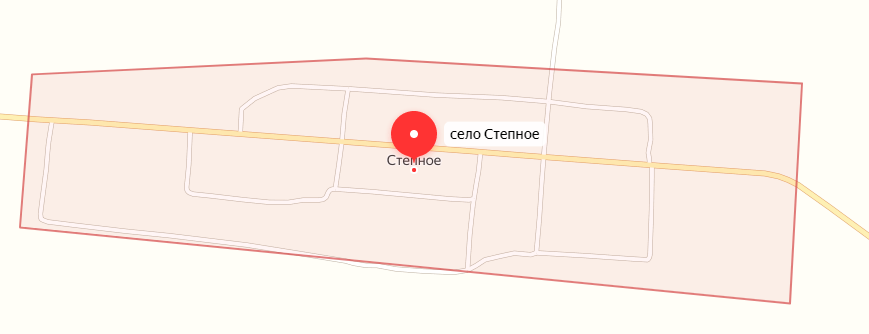 